Modulo A – Modulo di domandaTutte le sezioni del modulo devono essere obbligatoriamente compilateIl/La sottoscritto/a:In qualità di:    Titolare/Legale rappresentante dell’impresa/Ente/Altro soggetto Soggetto delegatoconsapevole delle responsabilità penali richiamate dagli artt. 46 e 47 del D.P.R. n. 445/2000 e ss.mm.ii.  in caso di dichiarazione mendace, di esibizione di atto falso o contenente dati non rispondenti a verità e della conseguente decadenza dai benefici concessi, ai sensi degli artt. 75 e 76 del D.P.R. 28/12/2000 n. 445, sotto la sua personale responsabilità DICHIARAdi aver preso visione e di accettare integralmente e senza riserva i contenuti e le condizioni previste nel “Bando FINANZIAFIERE per il sostegno del sistema fieristico cremonese”;di essere in possesso di tutti i requisiti richiesti previsti dal punto 2 del bando;che nei propri confronti e nei confronti dei soggetti indicati all’art. 85 del D. Lgs. 06/09/2011, n. 159 non sussistano cause di divieto, di decadenza, di sospensione previste dall'art. 67 del medesimo D. Lgs. 06/09/2011, n. 159 (c.d. Codice delle leggi antimafia);di essere a conoscenza delle norme relative a decadenza dei benefici, ispezioni, controlli e sanzioni di cui al punto 15 del bando;la veridicità e la conformità di dati, notizie e dichiarazioni riportate nella domanda e negli allegati;di aver preso visione dell’informativa sul trattamento dei dati personali, ai sensi del GDPR 679/2016 679/2016 e del D.lgs. n. 101/2018, riportata al punto 18 del bando;che ai fini dell’applicazione del 4% prevista dal 2° c. dell’art. 28 del DPR n. 600/1973, l’eventuale contributo è: esente dalla ritenuta ai sensi della legge (indicare gli estremi)                                                 soggetto alla ritenuta medesima;RICHIEDEun contributo a fondo perduto pari a € ___________ (riportare il dato dell’allegato B totale contributo richiesto)ALLEGA:Allegato B – Modulo prospetto speseDocumentazione opzionale:Carta d’identità del titolare rappresentante del soggetto richiedente in caso di sottoscrizione della domanda con firma autografaCopia dello Statuto e della delibera che conferisce i poteri al Legale Rappresentante per i soggetti richiedenti non costituiti in forma d’impresaAllegato C - Atto di delega ad intermediario per sottoscrizione digitale e presentazione della domandaAllegato D – Dichiarazione sostitutiva familiari conviventi, per i soggetti che chiedono un contributo superiore a euro 150.000,00Allegato E - Dichiarazione sostitutiva dell’atto di notorietà solo per soggetti che non hanno posizione INPS/INAILLuogo e data _______________________________Firma digitale o autografa del Legale rappresentante del soggetto richiedente o firma digitale del delegatoAttenzione: Il presente modulo dev’essere firmato digitalmente oppure sottoscritto con firma autografa accompagnato dal documento d’identità in corso di validità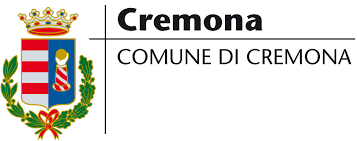 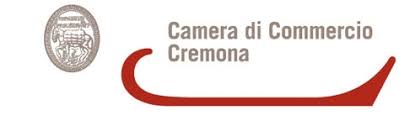 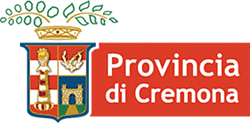 Bando FinanziaFiereper il sostegno al sistema fieristico cremoneseSEZIONE 1 – Anagrafica richiedenteSEZIONE 1 – Anagrafica richiedenteCognome:Nome:Cod. fiscale:Nato a:Prov. Nascita: il:Provincia residenza: Comune residenza: Residente in via/piazza: Residente in via/piazza: SEZIONE 2 – Anagrafica impresa/Ente/Altro soggettoSEZIONE 2 – Anagrafica impresa/Ente/Altro soggettoSEZIONE 2 – Anagrafica impresa/Ente/Altro soggettoDenominazione: Denominazione: Denominazione: Dati soggetto richiedente:Cod. fiscale: P. Iva: Dati soggetto richiedente:E-mail: PEC: Dati soggetto richiedente:Telefono referente: Telefono referente: Dati soggetto richiedente:Manifestazioni di rilevanza regionale, nazionale o internazionale ai sensi dell’art. 123 della l.r. n. 6/2010: Manifestazioni di rilevanza regionale, nazionale o internazionale ai sensi dell’art. 123 della l.r. n. 6/2010: SEZIONE 3 – Dati di sintesi dell’intervento3.1 Descrizione chiara e sintetica dell’investimento realizzato contenente le informazioni di dettaglio dell’investimento 3.2 Stima degli impatti sul sistema economico